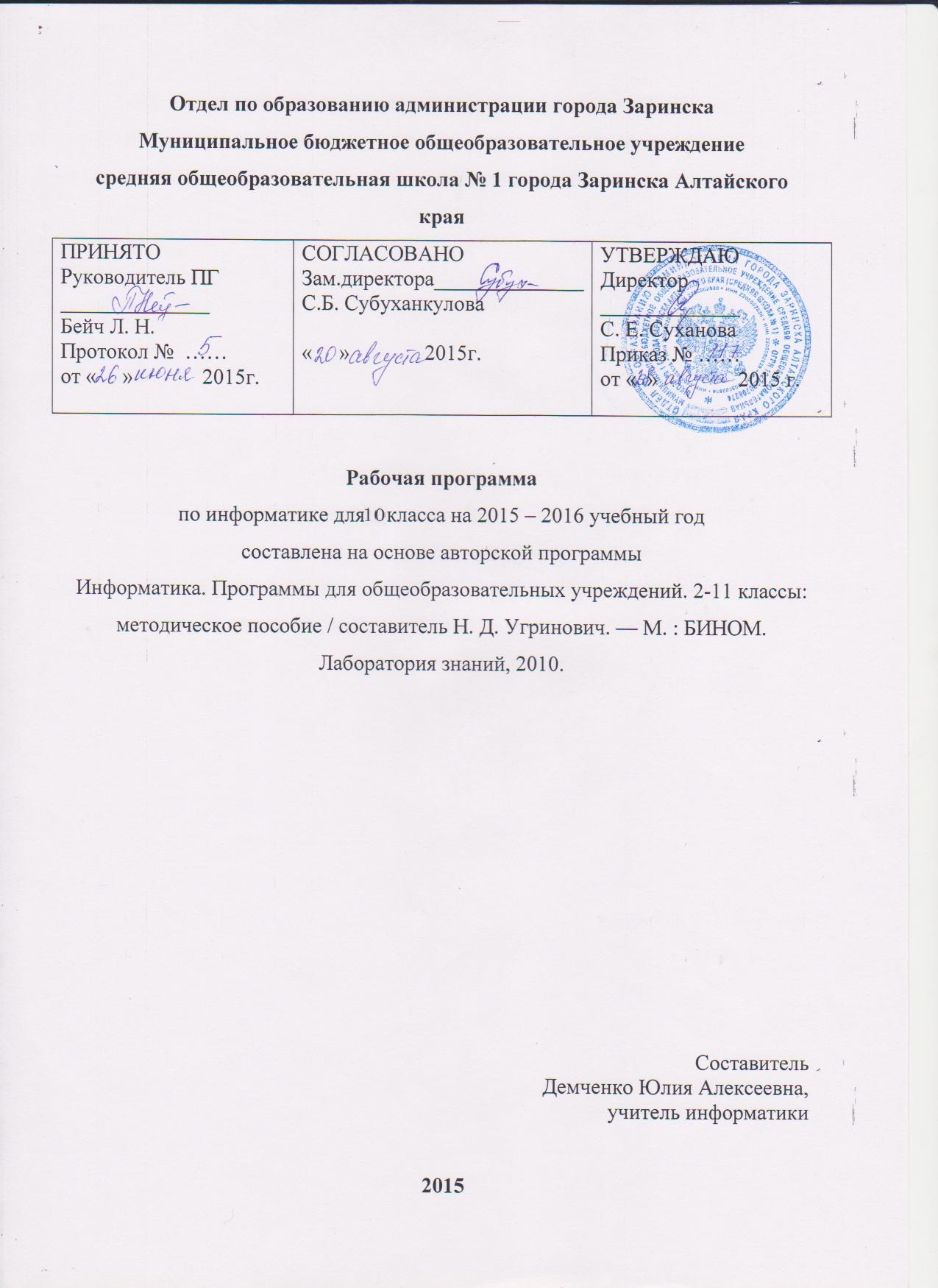 Пояснительная запискаРабочая программа по информатике и ИКТ составлена на основе Информатика. Программы для общеобразовательных учреждений. 2-11 классы: методическое пособие / составитель Н. Д. Угринович. — М. : БИНОМ. Лаборатория знаний, 2010.  УЧЕБНЫЙ И ПРОГРАММНО-МЕТОДИЧЕСКИЙ КОМПЛЕКСПО ОСНОВНОМУ КУРСУ, КУРСУ ДЛЯ СТАРШЕЙ ШКОЛЫ(БАЗОВЫЙ И ПРОФИЛЬНЫЙ УРОВНИ)«ИНФОРМАТИКА И ИКТ», ЭЛЕКТИВНОМУ КУРСУВ состав учебно-методического комплекса входят: • учебники для старшей школы на базовом уровне: «Информатика и ИКТ-10» и «Информатика и ИКТ-11»; ТЕМАТИЧЕСКОЕ ПЛАНИРОВАНИЕ КУРСА «ИНФОРМАТИКА И ИКТ» В СТАРШЕЙ ШКОЛЕ НА БАЗОВОМ УРОВНЕСодержание курса «Информатика и ИКТ» на базовом уровне соответствует утвержденным Министерством образования РФ Стандарту среднего (полного) общего образования по информатике и информационным технологиям и Примерной программе среднего (полного) общего образования по курсу «Информатика и ИКТ» на базовом уровне (утверждена приказом Минобразования России от 09.03.04 № 1312). Планирование курса «Информатика и ИКТ» в старшей школе на базовом уровне в соответствии с Федеральным базисным учебным планом рассчитано на 70 часов (35 часов в 10 классе 35 часов в 11 классе). В соответствии с учебным планом на изучение  курса «Информатика и ИКТ» выделяется в 10 классе – 1 час в неделю, 35 часов в год, в 11 классе – 1 час в неделю, 34 часа в год. Всего на изучение  курса «Информатика и ИКТ» в 10 – 11  классах выделяется 69 часов.Учебники «Информатика и ИКТ-10. Базовый уровень» и «Информатика и ИКТ-11. Базовый уровень» являются мультисистемными, так как практические работы Компьютерного практикума могут выполняться, как в операционной системе Windows, так и в операционной системе Linux. В случае выделения на предмет «Информатика и ИКТ» количества часов, не большего, чем указано в Федеральном базисном учебном плане, рекомендуется выполнять практические задания Компьютерного практикума в одной операционной системе (Windows или Linux). Необходимое для выполнения работ программное обеспечение можно установить с дисков Windows-CD и Linux-DVD. Практические работы Компьютерного практикума методически ориентированы на использование метода проектов, что позволяет дифференцировать и индивидуализировать обучение. Возможно выполнение практических заданий во внеурочное время в компьютерном школьном классе или дома. Календарно-тематическое планированиеТребования к уровню подготовки учащихся 10 класса при изучении информатики и ИКТВ результате изучения базового курса информатики и информационных технологий в 10  классе  ученик должензнать/пониматьОбъяснять различные подходы к определению понятия «информация».Различать методы измерения количества информации: вероятностный и алфавитный. Знать единицы измерения информации.Назначение наиболее распространенных средств автоматизации информационной  деятельности (текстовых редакторов, текстовых процессоров, графических редакторов, электронных таблиц, баз данных, компьютерных сетей.Назначение и виды информационных моделей, описывающих реальные объекты или процессы.Использование алгоритма как модели автоматизации деятельности.Назначение и функции операционных систем.уметьОценивать достоверность информации, сопоставляя различные источники.Распознавать информационные процессы в различных системах.Использовать готовые информационные модели, оценивать их соответствие реальному объекту и целям моделирования.Осуществлять выбор способа представления информации в соответствии с поставленной задачей.Иллюстрировать учебные работы с использованием средств информационных технологий.Создавать информационные объекты сложной структуры, в том числе гипертекстовые.Просматривать, создавать, редактировать, сохранять записи в базах данных.Осуществлять поиск информации в базах данных, компьютерных сетях и пр.Представлять числовую информацию различными способами (таблица, массив, график, диаграмма и пр.)Соблюдать правила техники безопасности и гигиенические рекомендации при использовании средств ИКТ.Критерии и нормы оценки обучающихсяКритерий оценки устного ответа 	Отметка «5»: ответ полный и правильный на основании изученных теорий; материал изложен в определенной логической последовательности, литературным языком: ответ самостоятельный. 	Отметка «4»: ответ полный и правильный на основании изученных теорий; материал изложен в определенной логической последовательности, при этом допущены две-три несущественные ошибки, исправленные по требованию учителя. 	Отметка «3»: ответ полный, но при этом допущена существенная ошибка, или неполный, несвязный. 	Отметка «2»: при ответе обнаружено непонимание учащимся основного содержания учебного материала или допущены существенные ошибки, которые учащийся не смог исправить при наводящих вопросах учителя.Критерий оценки практического задания 	Отметка «5»: 1) работа выполнена полностью и правильно; сделаны правильные выводы; 2) работа выполнена по плану с учетом техники безопасности. 	Отметка «4»: работа выполнена правильно с учетом 2-3 несущественных ошибок исправленных самостоятельно по требованию учителя. 	Отметка «3»: работа выполнена правильно не менее чем на половину или допущена существенная ошибка. 	Отметка «2»: допущены две (и более) существенные ошибки в ходе работы, которые учащийся не может исправить даже по требованию учителя.Критерий оценки тестирования«5» - 86-100% правильных ответов на вопросы;«4» - 71-85% правильных ответов на вопросы;«3» - 51-70%  правильных ответов на вопросы;«2» - 0-50%  правильных ответов на вопросы.Список литературы«Информатика и ИКТ. Базовый уровень»: учебник для 10 класса / Н.Д.Угринович. - 5-е изд.,-М.:Бином. Лаборатория знаний, 2010.г.;«Информатика и ИКТ. Базовый уровень»: учебник для 11 класса / Н.Д.Угринович. - М.:Бином. Лаборатория знаний, 2011.г.;Методическое пособие для учителей Н. Д. Угринович. «Преподавание курса “Информатика и ИКТ” в основной и старшей школе»;Лист внесения изменений в программуНомер урокаТематическое планированиеКоличествоучебных часов Календарные сроки проведения уроковХарактеристика видов деятельности учащихсяИнформационные технологии (17 ч.)Информационные технологии (17 ч.)Информационные технологии (17 ч.)Информационные технологии (17 ч.)Информационные технологии (17 ч.)1Введение.11 неделя21.1.1. Кодирование текстовой информации.Практическая работа 1.1. Кодировка русских букв.12 неделяУметь определять числовой код символа. Кодировать и декодировать сообщение по кодовой таблице, работа с учебником31.1.2. Создание документов в текстовых редакторах.1.1.3. Форматирование документов в текстовых редакторах.Практическая работа 1.2. Создание и форматирование документов.13 неделяУметь работать с разделами, выполнять операции редактирования, форматировать документ, работать с разделами, выполнять операции редактирования, форматировать документ.41.1.4. Компьютерные словари  и системы компьютерного перевода текстов.Практическая работа 1.3. Перевод с помощью онлайновых словаря и переводчика.14 неделяИметь представление о возможностях компьютерных словарей.Уметь переводить текст с использованием системы машинного перевода.51.1.5. Система оптического распознавания документа.Практическая работа 1.4. Сканирование «бумажного» и распознавание электронного текстового документа.15 неделяУметь распознавать текст, сохранять в различных форматах61.2.1. Кодирование графической информации. Практическая работа 1.5. Кодирование графической информации.16 неделяУметь решать задачи   по теме 71.2.2. Растровая графика.17 неделяУметь приводить примеры растровых и векторных изображений; создавать и редактировать растровые изображения; осуществлять простейшую обработку цифровых изображений.8Практическая работа 1.6. Растровая графика.18 неделяРабота с учебником91.2.3. Векторная графика.Практическая работа 1.7. Трёхмерная векторная графика.19 неделяУметь создавать рисунки, чертежи с помощью векторных графических редакторов.101.3. Кодирование звуковой информации.Практическая работа 1.10. Создание и редактирование оцифрованного звука.110 неделяЗнать методы сжатия данных, форматы звуковых файлов.Уметь осуществлять запись звука, применять методы сжатия звуковых файлов.111.4. Компьютерные презентации.111 неделяЗнать технологии создания слайдов и презентации Виды анимации. Назначение каждого вида, и их применение.Уметь настраивать анимацию объектов, слайдов.12Практическая работа 1.11. Разработка мультимедийной интерактивной презентации «Устройство компьютера»112 неделяРабота с учебником13Практическая работа 1.12. Разработка презентации «История развития ВТ»113 неделяРабота с учебником141.5.1. Представление числовой информации с помощью систем счисления.Практическая работа 1.13. Перевод чисел из одной системы счисления в другую с помощью калькулятора.114 неделяЗнать правила записи чисел в системах счисления Правила перевода чисел в позиционных системах счисления Правила вычисления в позиционных системах счисления.Уметь записывать числа в различных системах счисления; переводить числа из одной системы счисления в другую; вычислять в позиционных системах счисления.151.5.2. Электронные таблицы.115 неделяЗнать назначение и функции электронных таблиц, элементы электронных таблиц.Уметь вводить и изменять данные в таблице, решать задачи разных типов в электронных таблицах.16Практическая работа 1.14. Относительные, абсолютные и смешанные ссылки в электронных таблицах.116 неделяРабота с учебником171.5.3. Построение диаграмм и графиков.Практическая работа 1.15. Построение диаграмм различных типов.117 неделяУметь строить диаграмм и графики, определять тип диаграммы в зависимости от вида представленной информации.18Контрольная работа № 1«Информационные технологии.»118 неделяВыполняют проверку знаний по темеКоммуникационные технологии (17 ч.)Коммуникационные технологии (17 ч.)Коммуникационные технологии (17 ч.)Коммуникационные технологии (17 ч.)Коммуникационные технологии (17 ч.)192.1. Локальные компьютерные сети.119 неделяУметь предоставлять общий доступ к сетевым устройствам, папкам202.2. Глобальная компьютерная сеть Интернет.120 неделяУметь определять по имени домена верхнего уровня профиль организации, владельца домена. Записывать доменное имя.212.3. Подключение к Интернету.Практическая работа 2.2. Настройка подключения к Интернету.121 неделяУметь осуществлять подключение к Интернету; настраивать модем и почтовые программы.222.4. Всемирная паутина.Практическая работа 2.4. Настройка браузера «SeaMonkey»122 неделяУметь путешествовать по Всемирной паутине. Настраивать браузер Работать с файловыми архивами.232.5. Электронная почта.Практическая работа 2.5. Работа с электронной почтой.123 неделяУметь настраивать почтовую программу. Работать с электронной почтой.242.6. Общение в Интернете в реальном времени.Практическая работа 2.6. Общение в реальном времени в глобальной и локальных компьютерных сетях.124 неделяУметь участвовать в коллективном взаимодействии: форум, телеконференция, чат.252.7. Файловые архивы.Практическая работа 2.7. Работа с файловыми архивами.125 неделяУметь создавать архив файлов и раскрывать архив с использованием программы-архиватора; загружать файл из файлового архива.262.8. Радио, телевидение и Web-камеры в Интернете.2.9. Геоинформационные системы в Интернете.Практическая работа 2.8. Геоинформационные системы интернета.126 неделяУметь находить в Интернете интерактивные карты города, пользоваться программой навигатором.272.10. Поиск информации в Интернете.Практическая работа 2.9. Поиск информации в Интернете.127 неделяЗнать формирование запросов на поиск информации в сети по ключевым словам, адекватным решаемой задаче.Уметь описывать объекты для его последующего поиска.282.11. Электронная коммерция в ИнтернетПрактическая работа 2.10. Заказ в Интернет-магазине.128 неделяУметь осуществлять заказ в Интернет - магазине.292.12. Библиотеки, энциклопедии и словари в Интернете.129 неделя302.13. Основы языка разметки гипертекста.130 неделяЗнать правила записи тегов графического оформления, гиперссылокУметь размещать графические объекты на WеЬ – странице. Создавать и настраивать гиперссылки, списки, формы. Планировать и размещать информационные ресурсы на Wеb-сайте.312.13. Основы языка разметки гипертекста.131 неделяУметь размещать графические объекты на WеЬ – странице. Создавать и настраивать гиперссылки, списки, формы. Планировать и размещать информационные ресурсы на Wеb-сайте.32Практическая работа 2.11.Разработка сайта с использованием Web-редактора.132 неделяРабота с учебником33Контрольная работа №2«Коммуникационные технологии.»133 неделяВыполняют проверку знаний по теме34Повторение по теме «Информационные технологии»134 неделяПовторение35Повторение по теме «Коммуникационные технологии»135 неделяПовторениеДата внесения измененийСодержаниеНомер приказаПодпись лица, внёсшего запись